La monnaie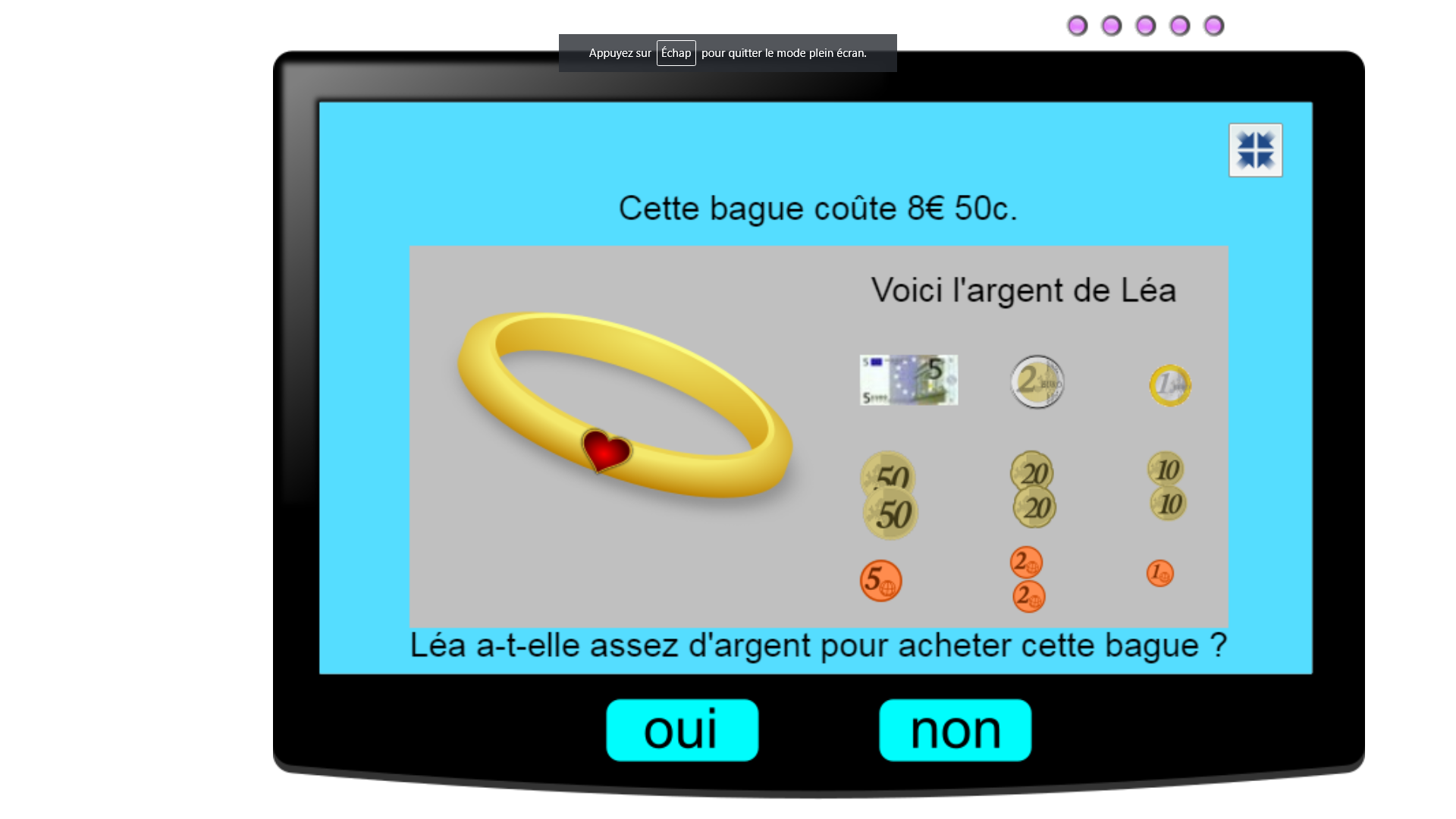 Combien d’argent a Léa ?5 + 2 + 1 = 8 €         50c + 50 c = 1€       20 + 20+ 10 +10 = 60 c     5+2+2+1 =10 c8€ + 1€ + 60c + 10c = 9 € 70c    Léa a 9€ et 70 cA-t-elle assez d’argent pour payer la bague ?   OUI          NONSi OUI, entoure les pièces et billets utilisés.Combien d’argent reste-t-il ? Il reste 1€ 20 c.Calculs     50 + 20 + 20 +10 = 1€        1€ + 10c + 5c + 2c +2c +1 c = 1€ 20cTu peux aussi faire la soustraction   	 9  € 7 0				       		 -	 8  € 5 0							 1  €  2 0